SEC Form 4FORM 4Check this box if no longer subject to Section 16. Form 4 or Form 5 obligations may continue. See Instruction 1(b).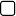 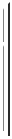 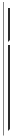 or Section 30(h) of the Investment Company Act of 1940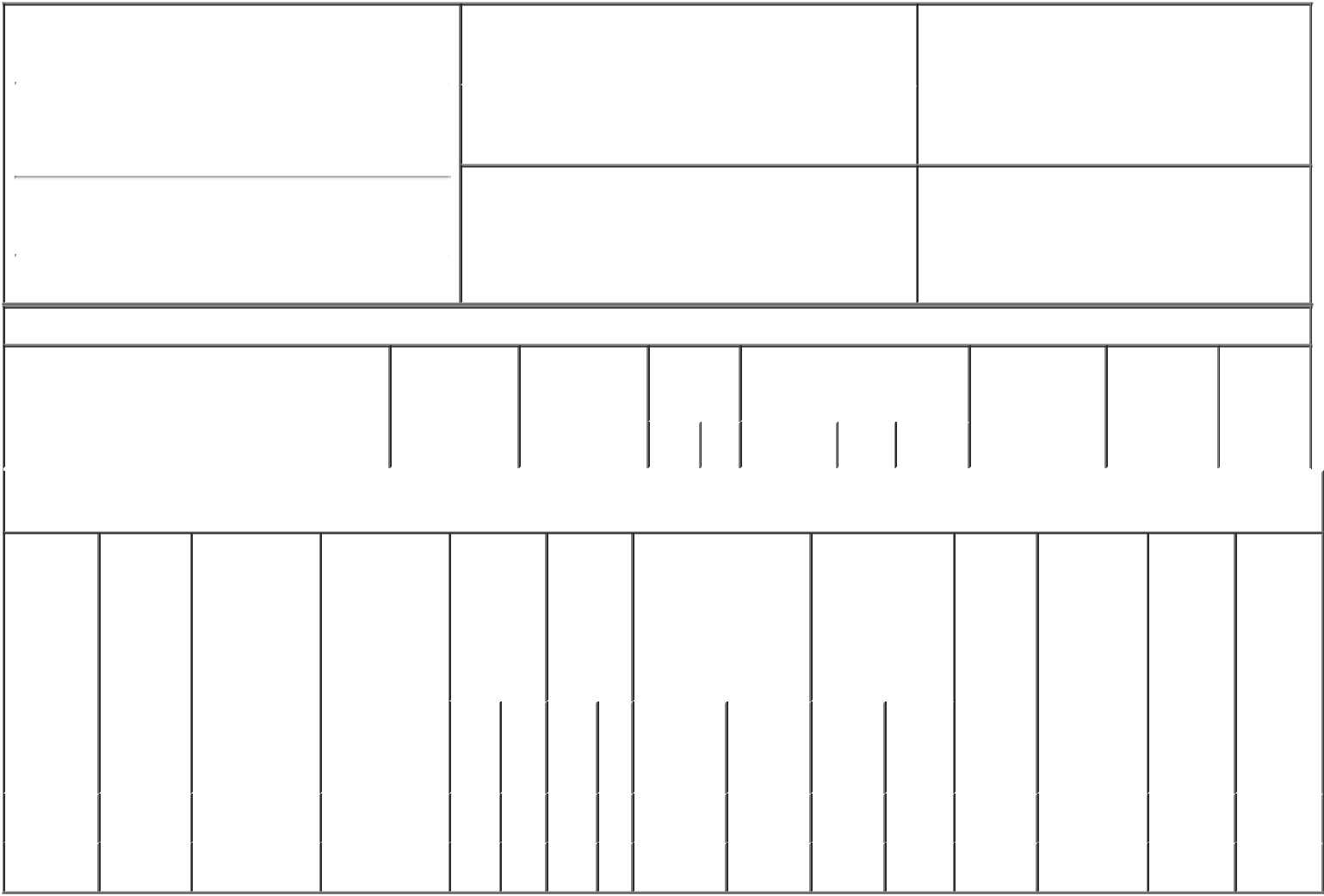 5215 NORTH O'CONNOR BLVD SUITE 2300Relationship of Reporting Person(s) to Issuer (Check all applicable)Interim CFO4. If Amendment, Date of Original Filed (Month/Day/Year)	6. Individual or Joint/Group Filing (Check ApplicableLine)X	Form filed by One Reporting PersonForm filed by More than One ReportingPersonTable I - Non-Derivative Securities Acquired, Disposed of, or Beneficially OwnedTable II - Derivative Securities Acquired, Disposed of, or Beneficially Owned(e.g., puts, calls, warrants, options, convertible securities)Explanation of Responses:Each restricted stock unit represents the right to receive, at settlement, one share of common stock (plus dividends accrued on the underlying shares) and are granted to the reporting person pursuant to the issuer's long-term incentive compensation plan for employees. 1,050 of the restricted stock units were a one-time award granted in connection with Mr. Roueche's service as the issuer's interim Chief Financial Officer from December 3, 2019 through February 23, 2020 and 3,720 were an annual award granted pursuant to the issuer's long-term incentive plan. The shares vest ratably over a three-year period on each annual anniversary of the grant.Each performance right represents a contingent right to receive one share of the issuer's common stock at vesting. The performance rights vest at a rate between 0% and 200% and are based on two factors during a three-year performance cycle beginning on January 1, 2020 and ending on December 31, 2022 which are: 1) the issuer's relative total shareholder return ("TSR") in comparison to the TSR averages of a predetermined compensation peer group over the performance cycle; and 2) the issuer's return on invested capital ("ROIC") measured against the issuer's ROIC improvement goals under its operating plan. The performance rights may be settled, at the issuer's discretion, in cash or shares of common stock.Remarks:/s/ Akshar C. Patel, attorney-in- 02/24/2020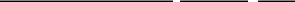 fact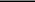 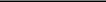 ** Signature of Reporting Person	DateReminder: Report on a separate line for each class of securities beneficially owned directly or indirectly.* If the form is filed by more than one reporting person, see Instruction 4 (b)(v).Intentional misstatements or omissions of facts constitute Federal Criminal Violations See 18 U.S.C. 1001 and 15 U.S.C. 78ff(a). Note: File three copies of this Form, one of which must be manually signed. If space is insufficient, see Instruction 6 for procedure.Persons who respond to the collection of information contained in this form are not required to respond unless the form displays a currently valid OMB Number.UNITED STATES SECURITIES AND EXCHANGE COMMISSIONWashington, D.C. 20549Washington, D.C. 20549OMB APPROVALOMB APPROVALOMB APPROVALOMB APPROVALOMB APPROVALOMB APPROVALSTATEMENT OF CHANGES IN BENEFICIAL OWNERSHIPSTATEMENT OF CHANGES IN BENEFICIAL OWNERSHIPOMB Number:3235-0287STATEMENT OF CHANGES IN BENEFICIAL OWNERSHIPEstimated average burdenEstimated average burdenEstimated average burdenEstimated average burdenEstimated average burdenEstimated average burdenFiled pursuant to Section 16(a) of the Securities Exchange Act of 1934hours per response:0.5Filed pursuant to Section 16(a) of the Securities Exchange Act of 1934Filed pursuant to Section 16(a) of the Securities Exchange Act of 19341. Name and Address of Reporting Person*1. Name and Address of Reporting Person*1. Name and Address of Reporting Person*1. Name and Address of Reporting Person*2.2.2.Issuer Name and Ticker or Trading SymbolIssuer Name and Ticker or Trading SymbolRoueche John E IIIRoueche John E IIIRoueche John E IIIFLOWSERVE CORP [ FLS ]FLOWSERVE CORP [ FLS ]FLOWSERVE CORP [ FLS ]FLOWSERVE CORP [ FLS ]Roueche John E IIIRoueche John E IIIRoueche John E III(Last)(First)(First)(Middle)3.3.Date of Earliest Transaction (Month/Day/Year)Date of Earliest Transaction (Month/Day/Year)(Last)(First)(First)(Middle)02/20/202002/20/202002/20/202002/20/202002/20/202002/20/202002/20/202002/20/2020Director10% OwnerXOfficer (give titleOther (specifyXbelow)below)below)below)(Street)(Street)IRVINGTX75039(City)(State)(Zip)1. Title of Security (Instr. 3)2. Transaction2A. Deemed3.4. Securities Acquired (A) or4. Securities Acquired (A) or4. Securities Acquired (A) or5. Amount of6. Ownership7. Nature ofDateExecution Date,TransactionDisposed Of (D) (Instr. 3, 4 andDisposed Of (D) (Instr. 3, 4 andDisposed Of (D) (Instr. 3, 4 andSecuritiesForm: DirectIndirect(Month/Day/Year)if anyCode (Instr.5)Beneficially(D) or IndirectBeneficial(Month/Day/Year)8)Owned Following(I) (Instr. 4)OwnershipReported(Instr. 4)Reported(Instr. 4)Code   VAmount(A) orPriceTransaction(s)Code   VAmount(D)Price(Instr. 3 and 4)(D)(Instr. 3 and 4)1. Title of2.3. Transaction3A. Deemed4.5. Number5. Number6. Date Exercisable and6. Date Exercisable and7. Title and8. Price of9. Number of10.11. NatureDerivativeConversionDateExecution Date,TransactionofExpiration DateExpiration DateAmount ofDerivativederivativeOwnershipof IndirectSecurityor Exercise(Month/Day/Year)if anyCode (Instr.DerivativeDerivative(Month/Day/Year)(Month/Day/Year)SecuritiesSecuritySecuritiesForm:Beneficial(Instr. 3)Price of(Month/Day/Year)8)SecuritiesSecuritiesUnderlying(Instr. 5)BeneficiallyDirect (D)OwnershipDerivativeAcquiredAcquiredDerivative SecurityDerivative SecurityOwnedor Indirect(Instr. 4)Security(A) or(Instr. 3 and 4)(Instr. 3 and 4)Following(I) (Instr. 4)DisposedDisposedReportedof (D)Transaction(s)(Instr. 3, 4(Instr. 3, 4(Instr. 4)and 5)AmountorNumberDateExpirationofCode  V(A)(D)ExercisableDateTitleSharesRestricted(1)02/20/2020A4,770(1)(1)Common4,770$015,042DStock Units(1)02/20/2020A4,770(1)(1)Stock4,770$015,042DStock UnitsStockPerformance(2)02/20/2020A3,720(2)(2)Common3,720$014,860DRights(2)02/20/2020A3,720(2)(2)Stock3,720$014,860DRightsStock